Domov důchodců Božice, příspěvková organizace,Vás srdečně zve na zábavné dopoledne„Máme rádi Česko“ve čtvrtek 29.10.2015 od 9:30 hv jídelně Domova.Těšíme se na setkání s Vámi!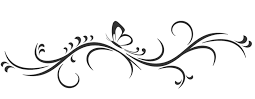 